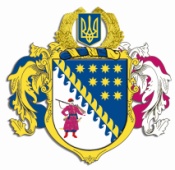 ДНІПРОПЕТРОВСЬКА ОБЛАСНА РАДАVIІ СКЛИКАННЯПостійна комісія обласної ради з питань соціально-економічного розвитку області, бюджету та фінансівпр. Олександра Поля, 2, м. Дніпро, 49004П Р О Т О К О Л   № 28засідання постійної комісії обласної ради„07” лютого 2017 року15.00 годинУсього членів комісії:		 13 чол.Присутні:                   		 10 чол.Відсутні:                     		   3 чол.Присутні члени комісії: Ніконоров А.В., Жадан Є.В., Саганович Д.В., Ульяхіна А.М., Орлов С.О. (телеконференція), Войтов Г.О., Петросянц М.М., Плахотник О.О., Мартиненко Є.А. (телеконференція), Буряк І.О.Відсутні члени комісії: Удод Є.Г., Мазан Ю.В., Шамрицька Н.А.У роботі комісії взяли участь: Шебеко Т.І. – директор департаменту фінансів ОДА, Крупська В.В. - директор департаменту соціального захисту ОДА, Кушвід О.А. – начальник управління капітального будівництва ОДА, Світлична С.М. – заступник начальника управління культури, національностей і релігій ОДА, Верхотурцев В.В. ‒ заступник директора департаменту житлово-комунального господарства та будівництва ОДА, Кулик В.В. – заступник директора департаменту охорони здоров’я ОДА, Пшеничников О.П. – начальник управління молоді і спорту ОДА, Кравцов Г.М. – начальник відділу технічного нагляду за проведенням капітальних ремонтів на об’єктах освіти області та з питань організації державних закупівель департаменту освіти і науки ОДА, Богуславська І.О. – заступник начальника управління – начальник відділу бюджету та фінансів управління  економіки, бюджету та фінансів виконавчого апарату облради, Северин С.С. – радник голови обласної ради. Головував: Ніконоров А.В.Порядок денний засідання постійної комісії:Про розгляд проекту розпорядження голови обласної ради „Про внесення змін до рішення обласної ради від 02 грудня 2016 року № 116-7/VІІ „Про обласний бюджет на 2017 рік”.Розгляд звернення Васильківської селищної ради від 23.01.2017 № 213.СЛУХАЛИ: 1. Про розгляд проекту розпорядження голови обласної ради „Про внесення змін до рішення обласної ради від 02 грудня 2016 року № 116-7/VІІ „Про обласний бюджет на 2017 рік”.Інформація: директора департаменту фінансів облдержадміністрації Шебеко Т.І. стосовно внесення змін до рішення обласної ради від 02 грудня 2016 року № 116-7/VІІ „Про обласний бюджет на 2017 рік”.Виступили: Ніконоров А.В., Саганович Д.В., Войтов Г.О., Жадан Є.В., Кушвід О.А., Пшеничников О.П., Ульяхіна А.М.ВИРІШИЛИ: 1. Погодити запропонований облдержадміністрацією проект розпорядження голови обласної ради „Про внесення змін до рішення обласної ради від 02 грудня 2016 року № 116-7/VІІ „Про обласний бюджет на 2017 рік” (лист облдержадміністрації від 30.01.2017 № 14-348/0/2-17 додається на 09 арк., пояснювальна записка департаменту фінансів облдержадміністрації від 30.01.2017 № 184/0/17-17 додається на 01 арк.) із змінами, внесеними головним розпорядником коштів – управлінням молоді і спорту ОДА (змінено суму 3000,0 тис. грн на 2 500,0 тис. грн на проведення капітального ремонту системи опалення та часткового ремонту підвалу основної будівлі обласної школи вищої спортивної майстерності).2. Рекомендувати голові обласної ради прийняти проект розпорядження голови обласної ради „Про внесення змін до рішення обласної ради від 02 грудня 2016 року № 116-7/VІІ „Про обласний бюджет на 2017 рік”.3. Рекомендувати департаменту фінансів облдержадміністрації надати проект рішення обласної ради „Про внесення змін до рішення обласної ради від 02 грудня 2016 року № 116-7/VІІ „Про обласний бюджет на 2017 рік” з цими змінами на чергову сесію обласної ради для затвердження.4. Рекомендувати управлінню культури, національностей і релігій ОДА запросити депутатів обласної ради Войтова Г.О. і Боняка В.В. для участі у заходах з продовження створення музею „Громадянський подвиг Дніпропетровщини в подіях АТО”.Результати голосування:за 			10проти		-утримались 	-усього 		10СЛУХАЛИ: 2. Розгляд звернення Васильківської селищної ради від 23.01.2017 № 213.Інформація: голови постійної комісії Ніконорова А.В. стосовно розгляду звернення Васильківської селищної ради від 23.01.2017 № 213 про фінансування у 2017 році завершення будівництва об’єкту «Капітальний ремонт насосної станції ІІ-го підйому смт Васильківка», розпочатого у 2016 році за рахунок коштів обласного бюджету.Виступили: Ніконоров А.В.ВИРІШИЛИ: Доручити департаменту житлово-комунального господарства ОДА опрацювати вищезазначене звернення та надати постійній комісії пропозиції стосовно його вирішення.Результати голосування:за 			10проти		-утримались 	-усього 		10Голова комісії							А.В. НІКОНОРОВСекретар комісії							Д.В. САГАНОВИЧ 